TEMA: ¡CELEBRAR EL ARTE!¡Hola! ¡Buenos días a tod@s! Repasemos, hasta el momento hicimos un recorrido por cuestiones como qué es el arte y cómo se presentó en el tiempo. Hoy, vamos a recordar el DÍA MUNDIAL DEL ARTE, que se celebró ayer, 15 de Abril.¿Por qué y desde cuándo? Pues, veamos…Tienen dos opciones para informarse sobre este día:lo pueden ver y escuchar haciendo click en los siguientes enlaces. Cabe aclarar que son videos cortísimos, ninguno supera los dos minutos, por lo tanto tienen que visualizar los dos: https://www.youtube.com/watch?v=Q6TUGyhj3BAhttps://www.youtube.com/watch?v=ON6gsC4NXxoO bien, pueden leer lo siguiente: El Día Mundial del ArteSe celebra: 15 de abril de 2020Proclama: Asociación Internacional de Artes Plásticas (AIAP)Desde cuando se celebra: 2012Desde el año 2012 se viene celebrando cada 15 de abril el Día Mundial del Arte, una fecha que busca dar a conocer la importancia que tiene el arte y sobre todo el pensamiento creativo, para la evolución del pensamiento humano y la resolución de los problemas que nos aquejan.Se estableció que fuese el 15 de abril, debido a que este es el natalicio de uno de los mayores artistas de la humanidad. Por supuesto que hablamos de Leonardo Da Vinci, un hombre que fue pintor, escultor, diseñador, arquitecto, poeta, biólogo y un largo etcétera, por eso se le considera el hombre del renacimiento.Importancia del arteEl arte es una de las formas más evolucionadas de la expresión humana. A través de ella el hombre puede expresar su visión personal sobre aquello que le aqueja, le interesa o simplemente le parece bello, por medio de recursos plásticos, sonoros o lingüísticos.Entre las muchas ventajas que ha detectado la ciencia sobre la práctica del arte desde edad temprana, las más importantes son:Desarrolla una sensibilidad que le permite a la persona desarrollar un código de ética muy sólido.Ayuda al aumento de la concentración.Permite el desarrollo de estructuras de pensamiento mucho más complejas.Fomenta el desarrollo de la creatividad tanto individual como grupal.Promueve la tolerancia.Aumenta la confianza y el auto concepto del individuo.¿Cómo celebrar este día?Obviamente en el Día Mundial del Arte, muchas organizaciones realizan eventos importantes como exposiciones, talleres, cursos, clases abiertas y foros, donde se habla del arte. También se presentan obras teatrales y se realizan conciertos, entre otras actividades… 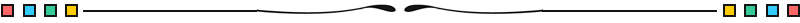 Bien, como habrán visto o leído el día del Arte es para recordar su importancia en la vida humana, sobre todo cómo en circunstancias como la que vivimos (la del aislamiento para evitar la propagación del virus COVID-19) resurge como una vía de escape o salvación, sea cual fuere nos pone frente a nuestra creatividad. El Arte se manifiesta de muchísimas formas o se reinventa constantemente, y por eso ¡hay que celebrarlo! ¿Cómo? Pues bien, la propuesta es…¡ATENCIÓN, AQUÍ VA LA TAREA! Tienen que crear su propia obra de arte fotográfica. Pues, como bien tienen en el primero archivo Word que les mandé, la fotografía es una forma del arte. Para su creación, es decir para el montaje del escenario a capturar, tendrán que tener en cuenta que sea algo significativo con los que a ustedes les provoca el hecho de estar en confinamiento/aislamiento. El arte es emoción, y en sus obras fotográficas eso tiene que notarse. Además, tendrán que utilizar un hashtag, por ejemplo #encasasecrearte, que promueva el quedarse en casa o cumplir con las medidas preventivas para evitar la propagación o contagio del virus.No olviden poner su nombre o seudónimo como autores, es decir, sus firmas.Por último, tendrán que compartir su obra fotográfica en la clase de Classroom. 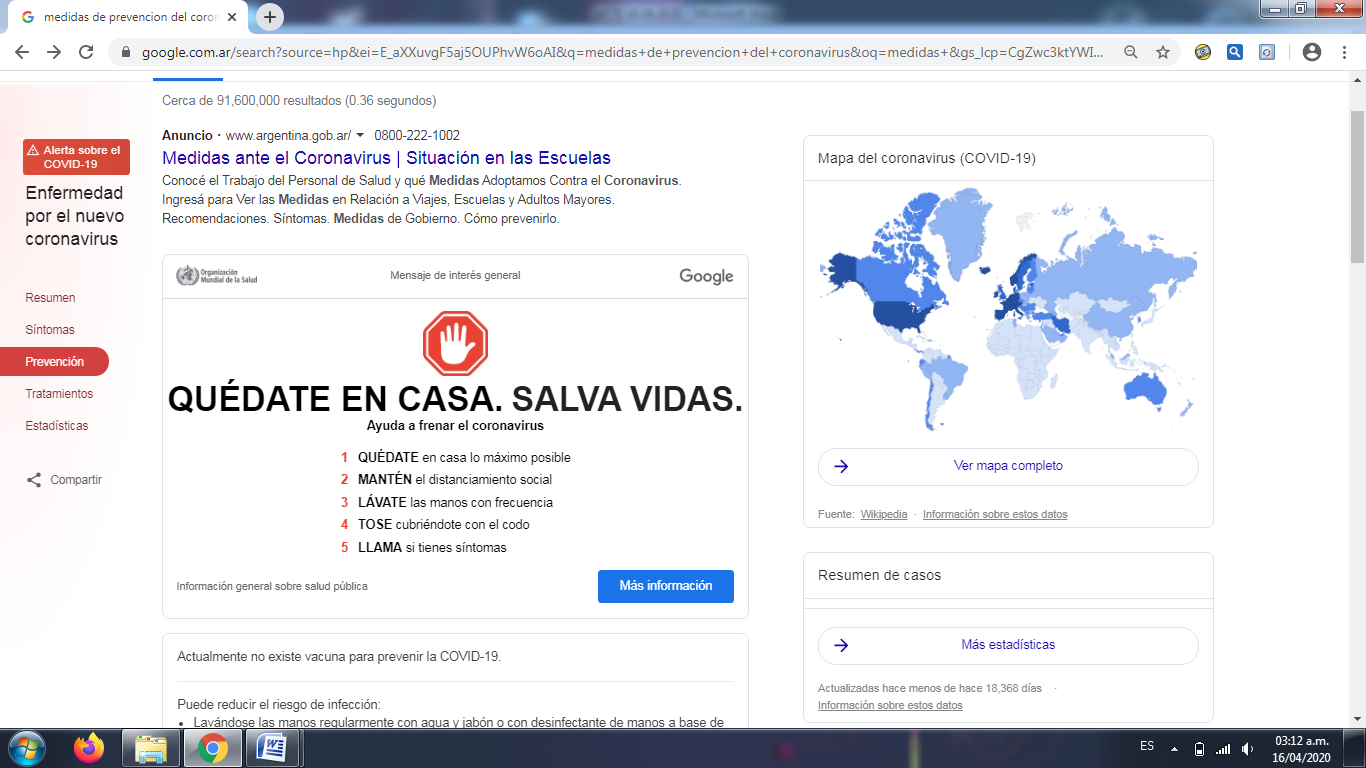 